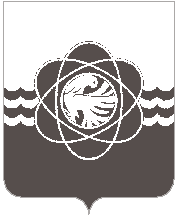      П О С Т А Н О В Л Е Н И Еот 14.11.2022 № 973	Руководствуясь постановлениями Администрации муниципального образования «город Десногорск» Смоленской области от 21.02.2022 № 90  «Об утверждении Порядка принятия решения о разработке муниципальных программ муниципального образования «город Десногорск» Смоленской области, их формирования и реализации, признании утратившими силу некоторых правовых актов»,  от 15.03.2022 № 129 «Об утверждении перечня муниципальных программ муниципального образования «город Десногорск» Смоленской области, признании утратившими силу некоторых правовых актов» и в целях реализации мероприятий муниципальной программыАдминистрация муниципального образования «город Десногорск» Смоленской области постановляет:           1. Внести в постановление Администрации муниципального образования «город Десногорск» Смоленской области от 31.12.2013 № 1220 «Об утверждении муниципальной программы  «Создание условий для обеспечения качественными услугами жилищно-коммунального хозяйства и благоустройство муниципального образования «город Десногорск» Смоленской области» (в ред. от 04.07.2014                  № 811, от 18.11.2014 № 1365, от 31.12.2014 № 1558, от 27.07.2015 № 796,                  от 03.12.2015 № 1346, от 28.12.2015 № 1468, от 26.02.2016 № 183, от 16.03.2016         № 242, от 22.03.2016 № 270, от 11.05.2016 № 380, от 14.09.2016 № 978,                       от 28.09.2016 № 1025, от 29.12.2016 № 1423, от 31.01.2017 № 86, от 25.04.2017           № 380, от 08.08.2017 № 796, от 31.10.2017 № 1079, от 28.11.2017 № 1194,                от 26.12.2017 № 1317, от 30.01.2018 № 62, от 23.10.2018 № 896, от 24.10.2018       № 907, от 20.11.2018 № 1001, от 26.11.2018 № 1023, от 25.12.2018 № 1137,                   от 22.01.2019 № 24, от 24.05.2019 № 557, от 11.07.2019 № 773, от 17.12.2019              № 1420, от 31.12.2019 № 1487, от 19.05.2020 № 394, от 09.12.2020 № 873,              от 16.12.2020 № 895, от 21.12.2020 № 929, от 23.12.2020 № 937, от 31.12.2020            № 988, от 17.06.2021 № 558, от 30.06.2021 № 607, от 19.11.2021 № 1013,               от 30.12.2021 № 1180, от 31.03.2022 № 194, от 16.08.2022 № 587) следующее изменение:      1.1. В паспорте муниципальной программы «Создание условий для обеспечения качественными услугами жилищно-коммунального хозяйства и благоустройство муниципального образования «город Десногорск» Смоленской области»:    - в разделе 1 «Основные положения» изложить в следующей редакции:«      - в разделе 3 « Структура муниципальной программы» подраздел 2                           « Ведомственный проект» « Внедрение системы обращения с твердыми коммунальными и опасными отходами» изложить в следующей редакции:«   - Раздел 4 «Финансовое обеспечение муниципальной программы» изложить в следующей редакции:1.2.  Раздел 3 « Паспорт ведомственного проекта» муниципальной программы «Создание условий для обеспечения качественными услугами жилищно-коммунального хозяйства и благоустройство муниципального образования «город Десногорск» Смоленской области» изложить в следующей редакции: « ПАСПОРТ»ведомственного проекта«Внедрение системы обращения с твердыми коммунальными и опасными отходами»»(наименование ведомственного проекта)2. Показатели ведомственного проекта       - Раздел 3 «Финансовое обеспечение ведомственного проекта» изложить в                                                            следующей редакции:«       1.3. В разделе «Стратегические приоритеты в сфере реализации муниципальной программы «Создание условий для обеспечения качественными услугами жилищно-коммунального хозяйства и благоустройство муниципального образования «город Десногорск» Смоленской области» последний абзац изложить в следующей редакции:       «Муниципальная программа состоит из ведомственного проекта и из комплекса процессных мероприятий, основными задачами которых является создание мест (площадок) накопления твердых коммунальных отходов ,обеспечение предоставления населению г. Десногоск качественных услуг бани и организация содержания, ремонта и сохранности объектов благоустройства, сети уличного освещения, мест захоронения, городских лесов».     1.4. Раздел 6 «Сведения о финансировании структурных элементов муниципальной программы» «Создание условий для обеспечения качественными услугами жилищно-коммунального хозяйства и благоустройство муниципального образования «город Десногорск» Смоленской области» изложить в новой редакции (приложение 1).       2. Отделу информационных технологий и связи с общественностью              (Е.М. Хасько) разместить настоящее постановление на официальном сайте Администрации муниципального образования «город Десногорск» Смоленской области в сети «Интернет».       3. Начальнику отдела бухгалтерского учета Администрации муниципального образования «город Десногорск» Смоленской области, главному бухгалтеру А.В. Тужиковой в течение 10 календарных дней разместить на портале ГАС Управление актуализированную муниципальную программу «Создание условий для обеспечения качественными услугами жилищно-коммунального хозяйства и благоустройство муниципального образования «город Десногорск» Смоленской области».     4. Контроль исполнения пункта 3 настоящего постановления возложить на начальника отдела экономики и инвестиций Администрации муниципального образования «город Десногорск» Смоленской области Н.Н. Захаркину. Контроль исполнения настоящего постановления возложить на председателя Комитета по городскому хозяйству и промышленному комплексу Администрации муниципального образования «город Десногорск» Смоленской области            А.В. Соловьёва.Глава муниципального образования 					«город Десногорск» Смоленской области                                            А.А. Новиков    Приложение 1СВЕДЕНИЯо финансировании структурных элементов муниципальной программы«Создание условий для обеспечения качественными услугами жилищно-коммунального хозяйства и благоустройство муниципального образования «город Десногорск» Смоленской области»(наименование муниципальной программы)О внесении изменения в постановление Администрации муниципального образования «город Десногорск» Смоленской области       от 31.12.2013     № 1220 «Об утверждении муниципальной программы «Создание условий для обеспечения качественными услугами жилищно-коммунального хозяйства и благоустройство муниципального образования «город Десногорск» Смоленской области»Ответственный исполнитель  муниципальной программыКомитет по городскому хозяйству и промышленному комплексу Администрации муниципального образования «город Десногорск» Смоленской области (Комитет ГХ и ПК г. Десногорска)Соисполнители муниципальной программы- Муниципальное бюджетное учреждение «Служба благоустройства» муниципального образования «город Десногорск» Смоленской области (далее – Служба благоустройства);- Муниципальное унитарное предприятие Банно-прачечный комбинат «Латона» муниципального образования «город Десногорск» Смоленской области (далее – МУП БПК «Латона»)Период реализации муниципальной программыэтап I: 2014-2021этап II: 2022-2024Цели муниципальной программыОбеспечение предоставления населению г. Десногорск качественных услуг в сфере жилищно-коммунального и лесного хозяйства.Объемы финансового обеспечения за весь период реализации  Общий объем финансирования составляет 658235,8 тыс. рублей, из них:средства федерального бюджета – 0 тыс. рублей;средства областного бюджета – 31369,3 тыс. рублей;средства местного бюджета – 626866,5 тыс. рублей;средства внебюджетных источников – 0 тыс. рублей.в том числе:этап I: 2014-2021 – 478357,3 тыс. рублей. из них:средства федерального бюджета – 0 тыс. рублей;средства областного бюджета – 29695,7тыс. рублей;средства местного бюджета – 448661,6 тыс. рублей;средства внебюджетных источников – 0 тыс. рублей.этап II: 2022-2024- 179878,5 рублей.средства федерального бюджета – 0 тыс. рублей;средства областного бюджета –1673,6 тыс. рублей;средства местного бюджета – 178204,9 тыс. рублей;средства внебюджетных источников – 0 тыс. рублей.2. Ведомственный проект «Наименование»1. «Внедрение системы обращения с твердыми коммунальными и опасными отходами»2. Ведомственный проект «Наименование»1. «Внедрение системы обращения с твердыми коммунальными и опасными отходами»2. Ведомственный проект «Наименование»1. «Внедрение системы обращения с твердыми коммунальными и опасными отходами»2. Ведомственный проект «Наименование»1. «Внедрение системы обращения с твердыми коммунальными и опасными отходами»Руководитель ведомственного проекта (Соловьёв Александр Витальевич, председатель Комитета ГХ и ПК г. Десногорска)Руководитель ведомственного проекта (Соловьёв Александр Витальевич, председатель Комитета ГХ и ПК г. Десногорска)Срок реализации- 2022Срок реализации- 20222.1.Задача 1.Создание мест (площадок) накопления твердых коммунальных отходовУменьшение числа несанкционированных свалок в прибрежной зоне Десногорского водохранилищаУменьшение числа несанкционированных свалок в прибрежной зоне Десногорского водохранилищаКоличество созданных мест (площадок) накопления твердых коммунальных отходовНаименование муниципальной программы, структурного элемента / источник финансового обеспеченияВсегоОбъем финансового обеспечения по годам реализации (тыс. рублей)Объем финансового обеспечения по годам реализации (тыс. рублей)Объем финансового обеспечения по годам реализации (тыс. рублей)Наименование муниципальной программы, структурного элемента / источник финансового обеспеченияВсегоочередной финансовый год20221-й год планового периода20232-й год планового периода202412345Муниципальная программа «Создание условий для обеспечения качественными услугами жилищно-коммунального хозяйства и благоустройство муниципального образования «город Десногорск» Смоленской области» (всего),в том числе:179878,561892,657034,960951,0федеральный бюджет0000областной бюджет1673,61673,600местный бюджет178204,960219,057034,960951,0внебюджетные средства0000Ответственный исполнитель  ведомственного проектаКомитет по городскому хозяйству и промышленному комплексу Администрации муниципального образования «город Десногорск» Смоленской области (Комитет ГХ и ПК г. Десногорска)Соисполнители ведомственного проекта- Муниципальное бюджетное учреждение «Служба благоустройства» муниципального образования «город Десногорск» Смоленской области (далее – Служба благоустройства);Период реализации ведомственного проекта2022Цели ведомственного проектаСоздание мест (площадок) накопления твердых коммунальных отходовОбъемы финансового обеспечения за весь период реализацииОбщий объем финансирования составляет 320,6 тыс. рублей, из них:средства федерального бюджета – 0 тыс. рублей;средства областного бюджета – 304,6 тыс. рублей;средства местного бюджета – 16,0 тыс. рублей;средства внебюджетных источников – 0 тыс. рублей.Влияние на достижение целей муниципальной программыОбеспечение предоставления населению г. Десногорск качественных услуг в сфере жилищно-коммунального и лесного хозяйстваСвязь с муниципальной программой«Создание условий для обеспечения качественными услугами жилищно-коммунального хозяйства и благоустройство муниципального образования «город Десногорск» Смоленской области»Наименование показателяЕдиница измеренияБазовое значение показателя реализации(к очередному финансовому году) 2021Планируемое значение показателяПланируемое значение показателяПланируемое значение показателяНаименование показателяЕдиница измеренияБазовое значение показателя реализации(к очередному финансовому году) 2021Очередной финансовый год20221-й год планового периода20232-й год планового периода2024123456Количество созданных мест (площадок) накопления твердых коммунальных отходовшт.0500Приобретение контейнеров (бункеров) для накопления твердых коммунальных отходовшт.0000Наименование муниципальной программы, структурного элемента / источник финансового обеспечения«Осуществление деятельности  по созданию мест (площадок) накопления твердых коммунальных отходов»ВсегоОбъем финансового обеспечения по годам реализации (тыс. рублей)Объем финансового обеспечения по годам реализации (тыс. рублей)Объем финансового обеспечения по годам реализации (тыс. рублей)Наименование муниципальной программы, структурного элемента / источник финансового обеспечения«Осуществление деятельности  по созданию мест (площадок) накопления твердых коммунальных отходов»Всегоочередной финансовый год20221-й год планового периода20232-й год планового периода202412345Ведомственный проект (всего),В том числе:320,6320,600федеральный бюджет0000областной бюджет304,6304,600местный бюджет16,016,000№ п/пНаименованиеУчастник муниципальной программы Источник финансового обеспечения (расшифровать)Источник финансового обеспечения (расшифровать)Объем средств на реализацию муниципальной программы на очередной финансовый год и плановый период (тыс. рублей)Объем средств на реализацию муниципальной программы на очередной финансовый год и плановый период (тыс. рублей)Объем средств на реализацию муниципальной программы на очередной финансовый год и плановый период (тыс. рублей)Объем средств на реализацию муниципальной программы на очередной финансовый год и плановый период (тыс. рублей)№ п/пНаименованиеУчастник муниципальной программы Источник финансового обеспечения (расшифровать)Источник финансового обеспечения (расшифровать)всегоочередной финансовый год20221-й год планового периода20232-й год планового периода20241234556781.Региональный проект «Наименование»1.Результат 11.Мероприятие 1.1.Итого по региональному проектуИтого по региональному проекту2.Ведомственный проект «Наименование» «Внедрение системы обращения с твердыми коммунальными и опасными отходами»2.Результат 12.Мероприятие 1.1. Расходы на осуществление деятельности по созданию мест (площадок) накопления твердых коммунальных отходов и приобретение контейнеров (бункеров) для накопления твердых коммунальных отходовКомитет ГХ и ПК                    г. ДесногорскаСлужба благоустройстваОбластной бюджет304,6304,6304,6002.Мероприятие 1.1. Расходы на осуществление деятельности по созданию мест (площадок) накопления твердых коммунальных отходов и приобретение контейнеров (бункеров) для накопления твердых коммунальных отходовКомитет ГХ и ПК                    г. ДесногорскаСлужба благоустройстваМестный бюджет16,016,016,000Итого по ведомственному проектуИтого по ведомственному проекту320,6320,6320,6003. Комплекс процессных мероприятий 1. «Создание условий для качественного обслуживания населения услугами бани»3. Мероприятие 1Возмещение затрат, не компенсированных доходами при оказании услуг бани, в связи с муниципальным регулированием тарифовКомитет ГХ и ПК                    г. ДесногорскаМУП БПК «Латона»Местный бюджет 2711,42711,4903,8903,8903,8Итого по комплексу процессных мероприятий Итого по комплексу процессных мероприятий 2711,42711,4903,8903,8903,8Комплекс процессных мероприятий 2. «Обеспечение предоставления муниципальных услуг по благоустройству территорий»Мероприятие 1Расходы на обеспечение деятельности муниципальных учрежденийКомитет ГХ и ПК                    г. ДесногорскаСлужба благоустройстваМестный бюджет 116554,5116554,542005,035401,139148,4Мероприятие 2. Расходы на уличное освещение г. ДесногорскаКомитет ГХ и ПК                    г. ДесногорскаСлужба благоустройстваМестный бюджет 45304,745304,712914,716195,016195,0Мероприятие 3.Расходы в части оплаты коммунальных услугКомитет ГХ и ПК                    г. ДесногорскаСлужба благоустройстваОбластной бюджетМестный бюджет1369,072,11369,072,11369,072,10000Итого по комплексу процессных мероприятий Итого по комплексу процессных мероприятий 163300,3163300,356360,851596,155343,4Комплекс процессных мероприятий 3. «Обеспечение предоставления муниципальных услуг по содержанию лесного хозяйства»Мероприятие 1Комитет ГХ и ПК                    г. ДесногорскаСлужба благоустройстваИтого по комплексу процессных мероприятий Итого по комплексу процессных мероприятий 00000Комплекс процессных мероприятий4. «Обеспечение деятельности органов местного самоуправления»Мероприятие 1Расходы на обеспечение функций органов местного самоуправленияКомитет ГХ и ПК                    г. ДесногорскаМестный бюджет 13546,213546,24307,44535,04703,8Мероприятие 1Расходы на обеспечение функций органов местного самоуправленияКомитет ГХ и ПК                    г. ДесногорскаМестный бюджет 13546,213546,24307,44535,04703,8Итого по комплексу процессных мероприятий Итого по комплексу процессных мероприятий 13546,213546,24307,44535,04703,84.Отдельные мероприятияВсего по муниципальной программе,Всего по муниципальной программе,Всего по муниципальной программе,179878,5179878,561892,657034,960951,0в том числе:в том числе:в том числе:федеральный бюджетфедеральный бюджетфедеральный бюджет00000областной бюджетобластной бюджетобластной бюджет1673,61673,61673,600местные бюджетыместные бюджетыместные бюджеты178204,9178204,960219,057034,960951,0внебюджетные источникивнебюджетные источникивнебюджетные источники00000